January2017“For the soul of every living thing is in the hand of God”- Job 12:10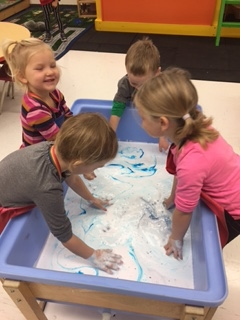 SundayMondayTuesdayWednesdayThursdayFridaySaturday1234567Christmas Break ->891011121314AnimalsSchool Starts15161718192021Animals22232425262728AnimalsSchool Closed293031Animals